TOČKA 1. DNEVNOG REDAUsvajanje zapisnika sa 18. sjednice Općinskog vijeća Općine DubravicaZAPISNIKsa 18. sjednice Općinskog vijeća Općine Dubravica održane u četvrtak 28. ožujka 2024. godine, u vijećnici Općine Dubravica s početkom u 19.00 sati.NAZOČNI: Ivica Stiperski, Mario Čuk, Franjo Frkanec, Ana Nemčić, Drago Horvat, Kruno Stiperski, Stjepan VajdićODSUTNI: Josip Biff, Ana NemčićOSTALI:Marin Štritof - načelnik Općine DubravicaJelena Pleić Župančić – viša referentica JUO Općine Dubravica, zapisničarAndreja Hrapin – računovodstveni referent JUO Općine DubravicaPredstavnici medija - Zaprešićki kraj, Prigorski kaj, TV ZapadPredsjedavajući Ivica Stiperski otvara sjednicu i pozdravlja nazočne, konstatira da je na početku sjednice nazočno osam (7) članova Općinskog vijeća, te da postoji kvorum pa se prelazi naUTVRĐIVANJE DNEVNOG REDAVijećnici su dobili prijedlog dnevnog reda sa popratnim materijalima te predsjedavajući za isti predlaže sljedeće točke: Usvajanje zapisnika sa 17. sjednice Općinskog vijeća Općine DubravicaDonošenje Odluke o isplati jednokratne novčane pomoći povodom Uskrsnih blagdana socijalno ugroženim osobama s područja Općine DubravicaDonošenje Odluke o prihvaćanju Godišnjeg plana održavanja Creta Dubravica za 2024. godinu s Izvješćem o provedenim aktivnostima u 2023. godiniDonošenje Odluke o primanju na znanje Izvješća Općinskoga načelnika o svom radu za 2023. godinu, razdoblje od 01.07.2023. - 31.12. 2023. godineDonošenje Odluke o raspoređivanju sredstava za redovito godišnje financiranje političkih stranaka zastupljenih u Općinskom vijeću Općine Dubravica u 2024. godiniDonošenje Oduke o visini naknade za dodjelu novih grobnih mjesta na korištenje i visini godišnje grobne naknade za korištenje grobnih mjesta na novom mjesnom groblju u RozgiDonošenje Odluke o komunalnim djelatnostima na području Općine DubravicaZamolbeInformacije i prijedloziRaznoNakon što je predsjedavajući predložio dnevni red, pitao je za primjedbe i dopune istog.Obzirom da primjedbi i dopuna dnevnog reda nema, Općinsko vijeće Općine Dubravica jednoglasno prihvaća dnevni red sa 7 glasova ZA, 0 glasova PROTIV i 0 SUZDRŽANIH glasova.Točka 1.Usvajanje zapisnika sa 17. sjednice Općinskog vijeća Općine Dubravica		Predsjedavajući Ivica Stiperski govori da su vijećnici zaprimili zapisnik 17. sjednice Općinskog vijeća, te otvara raspravu o prihvaćanju istoga. 		Obzirom da se rasprava ne vodi, predsjedavajući provodi glasovanje, a Općinsko vijeće Općine Dubravica jednoglasno sa 7 glasova “ZA”, 0 glasova “PROTIV” i 0 “SUZDRŽANIH” glasova usvaja zapisnik sa 17. sjednice Općinskog vijeća Općine Dubravica.Točka 2. Odluka o isplati jednokratne novčane pomoći povodom Uskrsnih blagdana socijalno ugroženim osobama s područja Općine DubravicaPredsjedavajući daje riječ načelniku Marinu Štritofu koji ukratko pojašnjava  prijedlog Odluke o isplati jednokratne novčane pomoći povodom Uskrsnih blagdana socijalno ugroženim osobama s područja Općine Dubravica. Ovom se Odlukom odobrava isplata jednokratne novčane pomoći socijalno ugroženim osobama s područja Općine Dubravica povodom Uskrsnih blagdana. Jednokratna novčana pomoć određuje se u iznosu od 40,00 EUR i isplatit će se sljedećim osobama:ROZGA, POLOGI, KRAJ GORNJI DUBRAVIČKIPROSINEC, DONJI ČEMEHOVECLUGARSKI BREG, LUKAVEC SUTLANSKI		Predsjedavajući pokreće raspravu.Obzirom da se rasprava ne vodi, predsjedavajući provodi glasovanje, a Općinsko vijeće Općine Dubravica jednoglasno sa 7 glasova „ZA“, 0 glasova “PROTIV” i 0 “SUZDRŽANIH” glasova donosi Odluku o isplati jednokratne novčane pomoći povodom Uskrsnih blagdana socijalno ugroženim osobama s područja Općine DubravicaTočka 3.Odluka o prihvaćanju Godišnjeg plana održavanja Creta Dubravica za 2024. godinu s Izvješćem o provedenim aktivnostima u 2023. godini	          Predsjedavajući daje riječ načelniku Marinu Štritofu koji ukratko pojašnjava prijedlog Odluke o prihvaćanju Godišnjeg plana održavanja Creta Dubravica za 2024. godinu s Izvješćem o provedenim aktivnostima u 2023. godini.          Predsjedavajući pokreće raspravu.						                                                          Obzirom da se rasprava ne vodi, predsjedavajući provodi glasovanje, a Općinsko vijeće Općine Dubravica jednoglasno sa 7 glasova “ZA”, 0 glasova “PROTIV” i 0 “SUZDRŽANIH” glasova donosi Odluku o prihvaćanju Godišnjeg plana održavanja Creta Dubravica za 2024. godinu s Izvješćem o provedenim aktivnostima u 2023. godini.Točka 4.Odluka o primanju na znanje Izvješća Općinskoga načelnika o svom radu za 2023. godinu, razdoblje od 01.07.2023. - 31.12. 2023. godine            Predsjedavajući daje riječ načelniku Marinu Štritofu koji ukratko pojašnjava prijedlog Odluke o primanju na znanje Izvješća Općinskoga načelnika o svom radu za 2023. godinu, razdoblje od 01.07.2023. - 31.12. 2023. godine.Predsjedavajući pokreće raspravu.Obzirom da se rasprava ne vodi, predsjedavajući provodi glasovanje, a Općinsko vijeće Općine Dubravica jednoglasno sa 7 glasova “ZA”, 0 glasova “PROTIV” i 0 “SUZDRŽANIH” glasova donosi Odluku o primanju na znanje Izvješća Općinskoga načelnika o svom radu za 2023. godinu, razdoblje od 01.07.2023. - 31.12. 2023. godine.Točka 5.Odluke o raspoređivanju sredstava za redovito godišnje financiranje političkih stranaka zastupljenih u Općinskom vijeću Općine Dubravica u 2024. godini          Predsjedavajući daje riječ načelniku Marinu Štritofu koji ukratko pojašnjava prijedlog Odluke o raspoređivanju sredstava za redovito godišnje financiranje političkih stranaka zastupljenih u Općinskom vijeću Općine Dubravica u 2024. godini. Sredstva iz ove Odluke raspoređuju se na način da se utvrdi jednak iznos sredstava za svakog člana Općinskog vijeća tako da pojedinoj političkoj stranci pripadaju sredstva razmjerno broju njenih članova prema konačnim rezultatima izbora za članove Općinskog vijeća. Za svakog izabranog člana Općinskog vijeća podzastupljenog spola političkoj stranci pripada i pravo na naknadu u visini od 10% iznosa predviđenog po svakom članu Općinskog vijeća. Predsjedavajući pokreće raspravu.Obzirom da se rasprava ne vodi, predsjedavajući provodi glasovanje, a Općinsko vijeće Općine Dubravica jednoglasno sa 7 glasova “ZA”, 0 glasova “PROTIV” i 0 “SUZDRŽANIH” glasova donosi Odluku o raspoređivanju sredstava za redovito godišnje financiranje političkih stranaka zastupljenih u Općinskom vijeću Općine Dubravica u 2024. godini.   Točka 6.Oduka o visini naknade za dodjelu novih grobnih mjesta na korištenje i visini godišnje grobne naknade za korištenje grobnih mjesta na novom mjesnom groblju u Rozgi          Predsjedavajući daje riječ načelniku Marinu Štritofu koji ukratko pojašnjava prijedlog Odluke o visini naknade za dodjelu novih grobnih mjesta na korištenje i visini godišnje grobne naknade za korištenje grobnih mjesta na novom mjesnom groblju u Rozgi. Ovom se Odlukom utvrđuje visina naknade za dodjelu novih grobnih mjesta na korištenje na novom mjesnom groblju u Rozgi, a sve sukladno Glavnom projektu proširenja mjesnog groblja Općine Dubravica na k.č.br. 601/19 k.o. Dubravica. Visina naknade za dodjelu novih grobnih mjesta na korištenje na novom mjesnom groblju u Rozgi iz Odluke iznosi:1. za korisnika sa prebivalištem/boravištem na području Općine Dubravica:ZEMLJANI JEDNOSTRUKI GROB sa betonskim okvirom, dimenzija 120x250cm………………… 1.800,00 EURZEMLJANI DVOSTRUKI GROB sa betonskim okvirom, dimenzija 180x280cm………………… 2.300,00 EURJEDNOSTRUKA GROBNICA, dimenzija 120x250cm………………… 1.500,00 EURDVOSTRUKA GROBNICA,dimenzija 180x280cm………………… 1.800,00 EUR2. za korisnika sa prebivalištem/boravištem izvan područja Općine Dubravica:ZEMLJANI JEDNOSTRUKI GROB sa betonskim okvirom, dimenzija 120x250cm………………… 3.500,00 EURZEMLJANI DVOSTRUKI GROB sa betonskim okvirom, dimenzija 180x280cm………………… 4.000,00 EURJEDNOSTRUKA GROBNICA, dimenzija 120x250cm………………… 3.000,00 EURDVOSTRUKA GROBNICA,dimenzija 180x280cm………………… 3.500,00 EUR          Predsjedavajući pokreće raspravu.						                                                               Obzirom da se rasprava ne vodi, predsjedavajući provodi glasovanje, a Općinsko vijeće Općine Dubravica jednoglasno sa 7 glasova “ZA”, 0 glasova “PROTIV” i 0 “SUZDRŽANIH” glasova donosi Odluku visini naknade za dodjelu novih grobnih mjesta na korištenje i visini godišnje grobne naknade za korištenje grobnih mjesta na novom mjesnom groblju u Rozgi.Točka 7.Odluka o komunalnim djelatnostima na području Općine Dubravica           Predsjedavajući daje riječ načelniku Marinu Štritofu koji ukratko pojašnjava prijedlog Odluke o komunalnim djelatnostima na području Općine Dubravica.Predsjedavajući pokreće raspravu.           Obzirom da se rasprava ne vodi, predsjedavajući provodi glasovanje, a Općinsko vijeće Općine Dubravica jednoglasno sa 7 glasova “ZA”, 0 glasova “PROTIV” i 0 “SUZDRŽANIH” glasova donosi Odluku o komunalnim djelatnostima na području Općine Dubravica.Točka 8.Zamolbe/Točka 9.                                             Informacije i prijedloziNačelnik govori da smo krenuli sa izradom glavnog projekta za rekonstrukciju nerazvrstane ceste na odvojku Rozganske ceste s izgradnjom komunalne infrastrukture.Načelnik govori da nam je za projekt opremanja dječjeg igrališta, uređenje vanjskih terena i okoliša uz DV Dubravica dodijeljeno 20.972,70 eura od strane Središnjeg državnog ureda za demografiju i mlade.Načelnik govori da smo krenuli sa izradom projektne dokumentacije za projekt biciklističke staze.Načelnik obavještava vijećnike da je za projekt „Izgradnja parka za vježbanje“ sklopljen Ugovor s izvođačem VAHA-KOP te da su radovi započeli.Točka 10.Razno/     Sjednica Općinskog vijeća zaključena je u 19:35 sati. KLASA: 024-02/24-01/3                                            URBROJ: 238-40-02-24-2               Dubravica, 28. ožujka 2024. godineZapisnik sastavila:                                               Predsjednik Općinskog vijeća            Jelena Pleić Župančić                                                    Općine Dubravica 								         Ivica StiperskiTOČKA 2. DNEVNOG REDADonošenje Statutarne Odluke o izmjenama Statuta Općine DubravicaObrazloženje: Na osnovi neposrednog inspekcijskog nadzora Ministarstva pravosuđa i uprave, Uprave za pravosudnu i upravnu inspekciju, provedenog nad radom tijela i upravnog tijela Općine Dubravica, općinskom načelniku izrečena je mjera poduzimanja radnji u svrhu usklađivanja Statuta s važećim zakonskim odredbama, sve prikazano u Zapisniku inspekcijskog nadzora, na način izmjene važećeg Statuta Općine Dubravica u odredbama glede ustrojstva i djelokruga upravnog tijela jedinice koje će se urediti zasebnim općim aktom predstavničkog tijela, sve sukladno čl. 53.st.4. Zakona o lokalnoj i područnoj (regionalnoj) samoupravi. Nadalje, u važećem Statutu potrebno je usklađenje odredbi glede usmjeravanja općinskog načelnika na djelovanje upravnog tijela JLS u obavljanju poslova iz njezina samoupravnog djelovanje te nadziranja njegovog rada. Također je predloženo u Zapisniku inspekcijskog nadzora, a sukladno čl. 35. Zakona o službenicima i namještenicima u lokalnoj i područnoj (regionalnoj) samoupravi, navesti u Statutu odredbu da je službenik dužan izvršavati naloge pročelnika upravnog tijela i nadređenog službenika koji se odnose na službu te bez posebnog naloga obavljati poslove/zadatke radnog mjesta na koje je raspoređen. Ovaj prijedlog Statutarne Odluke predlaže radno tijelo Općinskog vijeća Općine Dubravica (Komisija za Statut, Poslovnik i normativnu djelatnost) sukladno svim uputama iz Zapisnika o nadzoru te je prijedlog ove Odluke bio na savjetovanju sa zainteresiranom javnošću u razdoblju od 19.03.-19.04.2024. godine o kojem je sastavljeno Izvješće o savjetovanju (isto objavljeno na mrežnoj stranici Općine Dubravica), odnosno u vrijeme savjetovanja na prijedlog Statutarne Odluke nije stigao niti jedan prijedlog ili primjedba.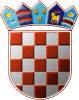 REPUBLIKA HRVATSKA  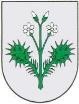 ZAGREBAČKA ŽUPANIJA  			PRIJEDLOG               OPĆINA DUBRAVICA                 Na temelju članka 35. Zakona o lokalnoj i područnoj (regionalnoj) samoupravi („Narodne novine“ br. 33/01, 60/01, 129/05, 109/07, 125/08, 36/09, 150/11, 144/12, 19/13, 137/15, 123/17, 98/19, 144/20, dalje u tekstu: Zakon), a u vezi sa člankom 32. Zakona o izmjenama i dopunama Zakona o lokalnoj i područnoj (regionalnoj) samoupravi („Narodne novine“ br. 144/20), članka 21. Statuta Općine Dubravica („Službeni glasnik Općine Dubravica“ br. 01/2021) i na prijedlog Komisije za Statut, Poslovnik i normativnu djelatnost, Općinsko vijeće Općine Dubravica na svojoj __. sjednici održanoj dana __ 2024. godine donosi STATUTARNU ODLUKU O IZMJENAMASTATUTA OPĆINE DUBRAVICA Članak 1.               U Statutu Općine Dubravica (“Službeni glasnik Općine Dubravica” broj 01/2021)            članak 21. stavak 1. podstavak 8. mijenja se i glasi:“uređuje zasebnim općim aktom ustrojstvo i djelokrug Jedinstvenog upravnog odjela Općine Dubravica”Članak 2. Članak 47. mijenja se i glasi:“ Zasebnim općim aktom Općinskog vijeća Općine Dubravica uređuje se ustrojstvo i djelokrug Jedinstvenog upravnom odjela Općine Dubravica.”Članak 3. Članak 48. stavak 1. mijenja se i glasi:“Jedinstvenim upravnim odjelom upravlja pročelnik kojeg na temelju javnog natječaja imenuje općinski načelnik.”Članak 4. Članak 48. stavak 2. mijenja se i glasi:“Službenici Jedinstvenog upravnog odjela dužni su izvršavati naloge pročelnika Jedinstvenog upravnog odjela i nadređenog službenika koji se odnosi na službu te obavljati poslove odnosno zadatke radnog mjesta na koje je raspoređen bez posebnog naloga.”Članak 5.  Članak 49. mijenja se i glasi:“Općinski načelnik usmjerava djelovanje Jedinstvenog upravnog odjela Općine Dubravica u obavljanju poslova iz njezinog samoupravnog djelokruga te nadzire njegov rad.”Članak 6.              Članak 102. stavak 3. postaje stavak 4. istog članka.		Članak 102. stavak 4. postaje stavak 3. istog članka.Članak 7.             Ostale odredbe Statuta Općine Dubravica ostaju neizmijenjene.Članak 8. Ova Statutarna Odluka o izmjenama Statuta Općine Dubravica stupa na snagu osmog dana od dana objave u Službenom glasniku Općine Dubravica.OPĆINSKO VIJEĆE OPĆINE DUBRAVICAKLASA: URBROJ: Dubravica,                                                                                      Predsjednik Općinskog vijeća 	 	 	 	 	 	 	                 Općine Dubravica  	Ivica Stiperski TOČKA 3. DNEVNOG REDADonošenje Odluke o ustrojstvu i djelokrugu Jedinstvenog upravnog odjela Općine DubravicaObrazloženje: Na osnovi neposrednog inspekcijskog nadzora Ministarstva pravosuđa i uprave, Uprave za pravosudnu i upravnu inspekciju, provedenog nad radom tijela i upravnog tijela Općine Dubravica, općinskom načelniku izrečena je mjera poduzimanja radnji u svrhu predlaganja Općinskom vijeću donošenje općeg akta o ustrojstvu i djelokrugu upravnog tijela općine, u skladu s važećim odredbama Zakona o lokalnoj i područnoj (regionalnoj) samoupravi, sve sukladno primjedbama iz Zapisnika.REPUBLIKA HRVATSKA  ZAGREBAČKA ŽUPANIJA    				PRIJEDLOG             OPĆINA DUBRAVICA                 Na temelju članka 35. stavka 1. točke 4. i članka 53. stavka 2. i 4. Zakona o lokalnoj i područnoj (regionalnoj) samoupravi („Narodne novine“ broj 33/01., 60/01., 129/05., 109/07., 125/08., 36/09., 150/11., 144/12., 19/13., 137/15., 123/17., 98/19. i 144/20.) i članka 21. stavka 1. podstavka 8. Statuta Općine Dubravica („Službeni glasnik Općine Dubravica“ broj 01/2021, 03/2024) Općinsko vijeće Općine Dubravica na 19. sjednici održanoj dana ___ 2024. godine, donosiO D L U K Uo ustrojstvu i djelokrugu Jedinstvenog upravnog odjela Općine DubravicaOPĆE ODREDBEČlanak 1.Ovom Odlukom o ustrojstvu i djelokrugu Jedinstvenog upravnog odjela Općine Dubravica (dalje u tekstu: Odluka) uređuje se osnivanje, naziv, ustrojstvo i djelokrug Jedinstvenog upravnog odjela kao upravnog tijela Općine Dubravica (dalje u tekstu: Općina) ustrojstvo i djelokrug unutarnjih ustrojstvenih jedinica Jedinstvenog upravnog odjela, način upravljanja, službenici i namještenici i druga pitanja od značaja za rad Općine.Članak 2.Sredstva za rad Jedinstvenog upravnog odjela osiguravaju se u Proračunu Općine te iz drugih izvora u skladu sa zakonom.Članak 3.Riječi i pojmovi koji se koriste u ovoj Odluci, a imaju rodno značenje, bez obzira u kojem su rodu korišteni odnose se jednako na muški i ženski rod.USTROJSTVO JEDINSTVENOG UPRAVNOG ODJELAČlanak 4.Za obavljanje upravnih, stručnih, općih, administrativnih i drugih poslova iz samoupravnog djelokruga Općine, kao i upravnih i stručnih poslova propisanih zakonom, podzakonskim propisima, aktima Općine i ovom Odlukom, ustrojava se Jedinstveni upravni odjel Općine Dubravica (u daljnjem tekstu: Jedinstveni upravni odjel).Članak 5.Jedinstveni upravni odjel smješten je u zgradi sjedišta Općine Dubravica, na adresi Pavla Štoosa 3, Dubravica.Na zgradi u kojoj je smješten Jedinstveni upravni odjel mora biti istaknuta natpisna ploča s nazivom upravnog tijela i sadržajem utvrđenim posebnim propisima. Jedinstveni upravni odjel koristi pečat, sukladno posebnom zakonu, čija je izrada, izgled i korištenje uređeno posebnim propisima i aktima. Zaglavlje akta Jedinstvenog upravnog odjela sadrži: grb Republike Hrvatske, naziv „Republika Hrvatska“, nazive: Zagrebačka županija, Općina Dubravica, Jedinstveni upravni odjel, klasifikacijsku oznaku, urudžbeni broj, mjesto i datum izrade akta. Grb Općine Dubravica može se staviti u istom retku ispred naziva Općine.Akti Jedinstvenog upravnog odjela ovjeravaju se pečatom koji odgovara zaglavlju akta.Članak 6.Unutarnje ustrojstvo, nazivi i opisi poslova radnih mjesta, stručni i drugi uvjeti za raspored na radna mjesta, broj izvršitelja i druga pitanja od značaja za rad Jedinstvenog upravnog odjela uređuju se Pravilnikom o unutarnjem redu Jedinstvenog upravnog odjela Općine Dubravica (dalje u tekstu: Pravilnik).Unutar Jedinstvenog upravnog odjela Pravilnikom mogu se ustrojiti unutarnje ustrojstvene jedinice ovisno o djelokrugu, srodnosti i povezanosti određenih područja upravnih i drugih poslova.Pravilnik na prijedlog pročelnika Jedinstvenog upravnog odjela Općine Dubravica (dalje u tekstu: pročelnik) donosi općinski načelnik.DJELOKRUG RADA JEDINSTVENOG UPRAVNOG ODJELAČlanak 7.Jedinstveni upravni odjel obavlja poslove iz samoupravnog djelokruga Općine koji su od lokalnog značaja te kojima se neposredno ostvaruju potrebe građana, a koji nisu Ustavom  i zakonom dodijeljeni državnim tijelima i to osobito poslove koji se odnose na:uređenje naselja i stanovanje,prostorno i urbanističko planiranje,komunalno gospodarstvo,brigu o djeci,socijalnu skrb,primarnu zdravstvenu zaštitu,odgoj i osnovno obrazovanje,kulturu, tjelesnu kulturu i sport,zaštitu potrošača,zaštitu i unapređenje prirodnog okoliša,protupožarnu i civilnu zaštitu,promet na svom području, teostale poslove sukladno posebnim zakonima.Članak 8.Poslovi iz članka 7. ove Odluke podrobnije obuhvaćaju sljedeće:pravne, stručne i administrativne poslove u svezi provedbe izbora i konstituirajuće sjednice Općinskog vijeća iz nadležnosti Općine te poslove u svezi pripreme i organiziranja sjednica Općinskog vijeća,pripremu nacrta i prijedloga općih akata za Općinsko vijeće i Općinskog načelnika te brigu o njihovoj usklađenosti sa zakonom, Statutom i drugim propisima,poslove u vezi radnopravnog statusa i mandata Općinskog načelnika propisane Zakonom o lokalnoj i područnoj (regionalnoj) samoupravi, Zakonom o lokalnim izborima, Zakonom o plaćama i drugim propisima i aktima Općine te druge kadrovske poslove za dužnosnike, normativno pravnu izradu donesenih akata Općinskog vijeća, organiziranje njihove objave te dostavu nadležnim tijelima i subjektima radi izvršenja,kadrovske poslove, izradu pojedinačnih upravnih i drugih akata iz oblasti radnih odnosa koje donosi pročelnik za službenike i namještenike Jedinstvenog upravnog odjela, kao i akata koje donosi Općinski načelnik za pročelnika, vođenje evidencija iz oblasti rada i drugih propisanih evidencija, organiziranje i koordiniranje stručnog usavršavanja službenika i upravljanje ljudskim potencijalima,poslove prijamnog ureda i uredskog poslovanja (prijem i otprema akata, dostava pošte i poslovi arhiva),organiziranje protokolarnih aktivnosti, organizacijske i stručno-administrativne poslove za potrebe odnosa s javnošću, organiziranje konferencija za novinare, poslove informiranja građana, koordiniranje organizacije obilježavanja Dana Općine i drugih manifestacija,poslove izrade Službenog glasnika Općineposrednu brigu o djeci predškolskog i školskog uzrasta u odgoju i obrazovanju,poslove kulture u cilju kulturnog promicanja Općine, poslove osiguranja sredstava za zadovoljavanje potreba u kulturi, izradu nacrta prijedloga programa javnih potreba u kulturi i sportu s financijskim planom,poslove socijalne skrbi sukladno zakonu i drugim podzakonskim propisima, izradu nacrta prijedloga programa pomoći socijalno ugroženim osobama na području općine, izradu pojedinačnih akata o ostvarivanju prava iz socijalne skrbi,poslove pripreme i proučavanja prijedloga programa i projekata koji se kandidiraju za korištenje sredstava iz fondova Europske unije i drugih međunarodnih i nacionalnih izvora financiranja, suradnju s predstavnicima državnih i drugih tijela i stručnih organizacija te stranih i međunarodnih institucija u planiranju i provođenju razvojnih programa, praćenje međunarodnih i nacionalnih natječaja i pripremu dokumentacije za prijavu projekata na natječaje, kao i provođenje projekata,suradnju i koordinaciju s ustanovama i udrugama koje djeluju za područje općine,poslove u vezi provedbe jednostavne nabave za potrebe Jedinstvenog       upravnog odjela, sukladno Zakonu o javnoj nabavi, podzakonskim propisima i aktima Općine, izradu i objavu plana nabave te ažuriranje istog tijekom proračunske godine,pripremanje i koordiniranje izrade i praćenje provedbe dokumenata prostornog uređenja koje donosi Općinsko vijeće,izradu programa gradnje i održavanja objekata i uređaja komunalne infrastrukture i izvješća o njihovom izvršenju,postupke iz oblasti komunalnog gospodarstva,komunalno redarstvo u skladu sa Zakonom o komunalnom gospodarstvu i drugim zakonima i propisima i provođenje Odluke o komunalnom redu i drugih odluka Općine,evidenciju i izradu rješenja za komunalni doprinos,poslove u vezi koordinacije dokumenata zaštite od požara, civilne zaštite,pripremanje i provođenje odluka Općinskog vijeća i Općinskog načelnika u vezi gospodarenja općinskom imovinom (nekretninama), pravnog prometa vezano za raspolaganje, stjecanje, uporabu i korištenje te zasnivanje stvarnih prava na nekretninama,pravne i stručne poslove u vezi sređivanja zemljišnoknjižnog stanja općinske imovine, pripremanje i provođenje Odluke o zakupu i kupoprodaji poslovnih prostora te drugih akata u vezi poslovnih prostora, upravljanje poslovnim prostorom u vlasništvu i izvanknjižnom vlasništvu Općine u skladu sa zakonom, propisima i aktima Općine, predlaganje određivanja namjene, izrađivanje ugovora o zakupu i otkazivanje ugovora, nadzor korištenja poslovnog prostora sukladno ugovornim i drugim obvezama zakupaca i poduzimanje odgovarajućih mjera,druge poslove u skladu sa zakonskim i podzakonskim propisima te općim aktima Općinskog vijeća.izradu i praćenje izvršenja financijskih i drugih ugovora iz djelokruga poslova Jedinstvenog upravnog odjela,izradu nacrta prijedloga proračuna Općine, odluke o izvršenju proračuna i izradu godišnjeg i polugodišnjeg izvještaja o izvršenju proračuna i druga izvješća u skladu sa zakonom i drugim podzakonskim propisima,praćenje ostvarivanja proračunskih prihoda i rashoda Općine, predlaganje i poduzimanje potrebnih mjera,financijsko-računovodstvene poslove, vođenje materijalnog knjigovodstva, obračun i isplatu plaća,sastavljanje izjave o fiskalnoj odgovornosti i drugih akata vezanih za Zakon o fiskalnoj odgovornosti te obavljanje i drugih poslova vezanih uz sustav unutarnjih financijskih kontrola te brigu o zakonitom radu i otklanjanju eventualnih nepravilnosti,pripremu i koordinaciju popisa imovine i obveza, vođenje evidencija imovine Općine,predlaganje Općinskom načelniku mjere za naplatu potraživanja i odluke o otpisu nenaplativih i zastarjelih potraživanja sukladno propisima,pripremanje i izradu dokumentacije vezane uz zaduživanje Općine te izradu svih pratećih propisanih izvješća,evidenciju, praćenje, nadzor, predlaganje i provođenje mjera radi povećanja prihoda i poboljšanja stanja naplatu svih javnih prihoda općinskog proračuna, zakonskih, ugovorenih i drugih potraživanja, slanje opomena, pripremanje i pokretanje prisilne naplate putem nadležnih tijela,evidenciju i izradu rješenja za komunalnu naknadu i naknadu za uređenje voda sukladno Zakonu o financiranju vodnog gospodarstva, izradu rješenja o grobnoj naknadi sukladno važećim općim aktimauspostavu i vođenje evidencija nekretnina u vlasništvu i na korištenju Općine, stvarnopravne, obveznopravne i druge odnose u vezi s nekretninama,vođenje postupaka za prisilnu naplatu potraživanja, u okviru nadležnosti Općine (sudski, ovršni i drugi postupci),UPRAVLJANJE JEDINSTVENIM UPRAVNIM ODJELOMČlanak 9.Jedinstvenim upravnim odjelom upravlja pročelnik, kojega na temelju javnog        natječaja, sukladno zakonu, imenuje općinski načelnik.Pročelnik organizira i koordinira rad u Jedinstvenom upravnom odjelu, brine se o zakonitom i pravovremenom obavljanju poslova i poduzima mjere za osiguranje efikasnog poslovanja Jedinstvenog upravnog odjela, raspoređuje zadatke i poslove i daje službenicima  i namještenicima upute za rad, predlaže i donosi akte za koje je ovlašten zakonom, propisima i aktima Općine, obavlja nadzor nad radom službenika i namještenika, odlučuje o pravima, obvezama i odgovornostima službenika i namještenika, obavlja ocjenjivanje službenika i namještenika, izvršava i druge zadaće i ovlasti utvrđene zakonom, propisima i aktima Općine.Članak 10.Pročelnik je odgovoran općinskom načelniku za zakonit, pravilan i pravodoban vlastiti rad i rad Jedinstvenog upravnog odjela.Članak 11.Pročelnik se imenuje i razrješava na način propisan zakonom kojim se uređuje lokalna samouprava te zakonom kojim se uređuju radni odnosi službenika i namještenika u tijelima jedinica lokalne samouprave.Na prava, obveze i odgovornosti kao i druga pitanja u vezi s radom pročelnika primjenjuju se odredbe zakona kojima se uređuju radni odnosi službenika i namještenika u tijelima jedinica lokalne samouprave.Članak 12.Općinski načelnik usmjerava i nadzire rad Jedinstvenog upravnog odjela i prati zakonitost njegova rada.U provođenju ovlasti iz stavka 1. ovog članka općinski načelnik od pročelnika traži podatke, izvješća i prijedloge rješenja određenih pitanja, određuje mu zadaće, daje upute i smjernice za rad, a u skladu s pravima i dužnostima koje općinski načelnik ima temeljem zakona i općih akata Općine.SLUŽBENICI I NAMJEŠTENICIČlanak 13.Poslove i zadaće iz djelokruga Jedinstvenog upravnog odjela, ovisno o vrsti, složenosti, stručnoj spremi, odnosno stupnju obrazovanja i drugim uvjetima, obavljaju službenici i namještenici raspoređeni na radna mjesta sukladno Pravilniku.Službenici su osobe koje obavljaju opće, administrativne, financijsko-planske, materijalno-financijske, računovodstvene, informatičke i druge stručne poslove.Namještenici su osobe koje obavljaju pomoćno-tehničke i ostale poslove čije je obavljanje potrebno radi pravodobnog i nesmetanog obavljanja poslova iz djelokruga Jedinstvenog upravnog odjela.Službenici Jedinstvenog upravnog odjela dužni su izvršavati naloge pročelnika Jedinstvenog upravnog odjela i nadređenog službenika koji se odnosi na službu te obavljati poslove odnosno zadatke radnog mjesta na koje je raspoređen bez posebnog naloga.O prijmu u službu, rasporedu na radno mjesto te o drugim pravima i obvezama službenika i namještenika, kao i o prestanku službe odlučuje pročelnik, rješenjem, u skladu sa zakonom, propisima i aktima Općine.ODGOVORNOST JEDINSTVENOG UPRAVNOG ODJELAČlanak 14.Jedinstveni upravni odjel samostalan je u obavljanju poslova iz svog djelokruga rada i za svoj rad odgovoran je općinskom načelniku za zakonito i pravovremeno obavljanje poslova.PRIJELAZNE I ZAVRŠNE ODREDBEČlanak 15.Općinski načelnik će sukladno ovoj Odluci donijeti Pravilnik o unutarnjem redu Jedinstvenog upravnog odjela Općine Dubravica.Članak 16.Ova Odluka stupa na snagu osmoga dana od dana objave u Službenom glasniku Općine Dubravica.OPĆINSKO VIJEĆE OPĆINE DUBRAVICAKLASA:URBROJ:Dubravica,Predsjednik Općinskog vijećaIvica StiperskiTOČKA 4. DNEVNOG REDADonošenje Odluke o o izmjenama Odluke o visini osnovice i koeficijentima za obračun plaće općinskoga načelnika Općine Dubravica te visini naknade za radObrazloženje: Na osnovi neposrednog inspekcijskog nadzora Ministarstva pravosuđa i uprave, Uprave za pravosudnu i upravnu inspekciju, provedenog nad radom tijela i upravnog tijela Općine Dubravica, općinskom načelniku izrečena je mjera poduzimanja radnji u svrhu predlaganja Općinskom vijeću donošenje ovog prijedloga Odluka na način da se promjeni iznos izražen u kunama te iste pretvoriti u eure.REPUBLIKA HRVATSKA 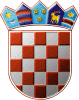 ZAGREBAČKA ŽUPANIJA				PRIJEDLOG                OPĆINA DUBRAVICA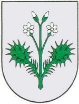 Na temelju članka 3. i 6. Zakona o plaćama u lokalnoj i područnoj (regionalnoj) samoupravi (Narodne novine“ broj 28/10, 10/23), Odluke o visini osnovice za obračun plaće državnih dužnosnika („Narodne novine“ broj 151/2014) i članka 21. Statuta Općine Dubravica („Službeni glasnik Općine Dubravica“ br. 01/2021, 03/2024), na prijedlog općinskog načelnika Općinsko vijeće Općine Dubravica na svojoj 19. sjednici održanoj 23. travnja 2024. godine donosiODLUKU O IZMJENAMA ODLUKEo visini osnovice i koeficijentima za obračun plaće općinskoga načelnika Općine Dubravica te visini naknade za radČlanak 1.	Ovom se Odlukom mijenja Odluka o visini osnovice i koeficijentima za obračun plaće općinskog načelnika Općine Dubravica te visini naknade za rad („Službeni glasnik Općine Dubravica“ broj 4/2021). Članak 2. 	Mijenja se članak 2. Odluke i glasi:„Naknada za rad općinskoga načelnika koji dužnost obnaša bez zasnivanja radnoga odnosa određuje se u visini od 37,09% umnoška koeficijenta 3,75 i bruto osnovice 516,30€  za obračun plaće što iznosi 718,10€ (neto).“Članak 3.	Članak 3. Odluke postaje članak 4. Odluke.Članak 4. Odluke postaje članak 3. Odluke. Članak 4.	Ova Odluka o izmjenama Odluke o visini osnovice i koeficijentima za obračun plaće općinskog načelnika Općine Dubravica te visini naknade za rad stupa na snagu osmog dana od dana objave u „Službenom glasniku Općine Dubravica“.OPĆINSKO VIJEĆE OPĆINE DUBRAVICAKLASA: URBROJ: Dubravica, 						Predsjednik Općinskog vijeća						Općine Dubravica						Ivica StiperskiTOČKA 5. DNEVNOG REDADonošenje Odluke o visini koeficijenta za obračun plaće službenika u Jedinstvenom upravnom odjelu Općine DubravicaObrazloženje: Na osnovi neposrednog inspekcijskog nadzora Ministarstva pravosuđa i uprave, Uprave za pravosudnu i upravnu inspekciju, provedenog nad radom tijela i upravnog tijela Općine Dubravica, općinskom načelniku izrečena je mjera poduzimanja radnji u svrhu predlaganja Općinskom vijeću donošenje prijedloga ove Odluke na način da isti izgleda kao opći akt bez zaglavlja kao pojedinačni upravni/neupravni akt, zatim da na kraju akta mora stajati odredba stupanja na snagu akta, a ispred te odredbe prestanak važenja dotadašnjih općih akata.REPUBLIKA HRVATSKA ZAGREBAČKA ŽUPANIJA                OPĆINA DUBRAVICA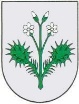 Na temelju članka 10. Zakona o plaćama u lokalnoj i područnoj (regionalnoj) samoupravi („Narodne novine“ broj 28/10, 10/23), članka 10. Uredbe o klasifikaciji radnih mjesta u lokalnoj i područnoj (regionalnoj) samoupravi („Narodne novine“ broj 74/2010, 125/2014, 48/2023) i članka 21. Statuta Općine Dubravica („Službeni glasnik Općine Dubravica“ br. 01/2021, 03/2023), na prijedlog općinskog načelnika Općinsko vijeće Općine Dubravica na svojoj 19. sjednici održanoj dana 23. travnja 2024. godine donosiODLUKU o visini koeficijenta za obračun plaće službenika u Jedinstvenom upravnom odjelu Općine DubravicaČlanak 1.	Ovom se Odlukom određuje visina koeficijenta za obračun plaće službenika u Jedinstvenom upravnom odjelu Općine Dubravica kako slijedi:Članak 2.	Koeficijent za obračun plaće službenika iz članka 1. ove Odluke određuje se unutar kategorije, potkategorije, razine potkategorije i klasifikacijskog ranga radnih mjesta.Članak 3.Stupanjem na snagu ove Odluke prestaje važiti Odluka o visini koeficijenta za obračun plaće službenika u Jedinstvenom upravnom odjelu Općine Dubravica („Službeni glasnik Općine Dubravica“ broj 7/2022) i I. Izmjene Odluke o visini koeficijenta za obračun plaće službenika u Jedinstvenom upravnom odjelu Općine Dubravica („Službeni glasnik Općine Dubravica“ broj 1/2023).Ova Odluka stupa na snagu osmog dana od dana objave u Službenom glasniku Općine Dubravica.OPĆINSKO VIJEĆE OPĆINE DUBRAVICAKLASA: 024-02/24-01/5URBROJ: 238-40-02-24-6Dubravica, 23. travanj 2024. godine						Predsjednik Ivica StiperskiTOČKA 6. DNEVNOG REDADonošenje Odluke o davanju koncesije za obavljanje dimnjačarskih poslova na području Općine Dubravica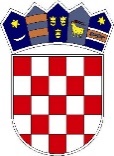           REPUBLIKA HRVATSKA           ZAGREBAČKA ŽUPANIJA					PRIJEDLOG          OPĆINA DUBRAVICA Na temelju članka 37. Zakona o koncesijama (»Narodne novine« broj 69/17, 107/20) i članka 21. Statuta Općine Dubravica („Službeni glasnik Općine Dubravica“ br. 01/2021, 03/2023) u postupku davanja koncesije za obavljanje dimnjačarskih poslova na području Općine Dubravica, koji je započeo danom slanja Obavijesti o namjeri davanja koncesije u EOJN RH (broj objave 2024/S K01-0000016), Općinsko vijeće Općine Dubravica na 19. sjednici održanoj dana 23. travnja 2024. godine donijelo jeO D L U K U o davanju koncesije za obavljanje dimnjačarskih poslova na području Općine DubravicaČlanak 1.Općina Dubravica (u daljnjem tekstu: davatelj koncesije) dodjeljuje koncesiju za obavljanje dimnjačarskih poslova na području Općine Dubravica ponuditelju DIMNJAČAR, uslužni obrt, vl. Marko Pogačić, Radakovo 198, Kraljevec na Sutli (u daljnjem tekstu: koncesionar).  Članak 2.Priroda i opseg koncesije podrazumijeva obavljanje dimnjačarskih poslova kako slijedi:provjera ispravnosti i funkcioniranja dimnjaka i uređaja za loženje,obavljanje redovnih i izvanrednih pregleda dimnjaka i uređaja za loženje,čišćenje dimnjaka i uređaja za loženje,spaljivanje i vađenje čađe iz dimnjaka i uređaja za loženje,poduzimanje mjera za sprječavanje opasnosti od požara, eksplozija, trovanja, te zagađivanja zraka, kako ne bi nastupile štetne posljedice zbog neispravnosti dimnjaka i uređaja za loženje.Članak 3.Područje obavljanja koncesije je područje Općine Dubravica.Članak 4.Koncesija se daje na rok od 5 (pet) godina računajući od dana potpisa ugovora. Članak 5.Obveza davatelja koncesije je nadzor sa svrhom osiguranja uredne provedbe ugovora o koncesiji.Obveza koncesionara je obavljanje poslova koji su predmet koncesije na način i u skladu sa odredbama Zakona o koncesijama, odredbama Odluke o obavljanju dimnjačarskih poslova na području Općine Dubravica, kao i svih njihovih naknadnih izmjena tijekom razdoblja trajanja koncesije.  Članak 6.Naknada za koncesiju utvrđuje se u visini od 2.050,00 eura za razdoblje od 5 godina trajanja Ugovora, odnosno u visini 410,00 eura godišnje. Za koncesiju se plaća godišnja naknada Općini Dubravica. Naknada za koncesiju uplaćuje se dva puta godišnje, u dva jednaka obroka od kojih prvi dospijeva na naplatu do 15. lipnja, a drugi do 15. prosinca godine za koju se naknada za koncesiju plaća.Članak 7.Koncesionar je dužan naplaćivati pruženu uslugu prema cijenama iz cjenika priloženog uz ponudu. Cijenu usluge plaća korisnik usluge izravno koncesionaru na temelju ispostavljenog računa. Koncesionar je dužan pri svakoj promjeni cijene usluge pribaviti prethodnu suglasnost načelnika Općine Dubravica, sukladno važećim odredbama Zakona o komunalnom gospodarstvu. Članak 8.Davatelj koncesije i koncesionar sklopiti će ugovor o koncesiji najkasnije u roku od 10 dana nakon isteka roka mirovanja, koji iznosi 15 dana od dana dostave ove Odluke ponuditelju. Članak 9.U svrhu jamstva naplate naknade za koncesiju te naknade štete koja može nastati zbog neispunjenja obveza iz ugovora o koncesiji, Koncesionar se obvezuje davatelju koncesije pri potpisivanju ugovora dostaviti bjanko zadužnicu sa javnobilježnički ovjerenim potpisom osobe ovlaštene za zastupanje na iznos od 5.000,00 eura, a Davatelj koncesije će navedenu zadužnicu vratiti Koncesionaru po isteku ugovora o koncesiji. Umjesto bjanko zadužnice koncesionar može uplatiti novčani polog.Članak 10.Ovlašćuje se načelnik Općine Dubravica da na temelju ove Odluke, s koncesionarom zaključi ugovor o koncesiji kojim će se utvrditi međusobna prava i obveze davatelja koncesije i koncesionara.Članak 11.Ova Odluka stupa na snagu osmog dana od dana objave u Službenom glasniku Općine Dubravica.Općinski vijeće Općine DubravicaKLASA:024-02/24-01/5URBROJ:238-40-02-24-Dubravica, 23. travnja 2024.							               PREDSJEDNIK 								      Ivica StiperskiObrazloženjeNa temelju Zakona o koncesijama i Zakona o komunalnom gospodarstvu, proveden je postupak davanja koncesije za obavljanje dimnjačarskih poslova na području Općine Dubravica.U Elektroničkom oglasniku javne nabave RH pod brojem 2024/S K01-0000016 objavljena je dana 23.2.2024. godine Obavijest o namjeri davanja koncesije za obavljanje dimnjačarskih poslova na području Općine Dubravica.Rok za podnošenje ponuda je bio  26.3.2024. do 11,00 h.Stručno povjerenstvo je istodobno s istekom roka za dostavu ponuda otvorilo jedinu ponudu koja je pristigla u roku, ponuditelja DIMNJAČAR, uslužni obrt, vl. Marko Pogačić, Radakovo 198, Kraljevec na Sutli; o čemu je sastavljen Zapisnik o otvaranju ponuda. Pregledom i ocjenom ponude, o čemu je sastavljen Zapisnik o pregledu i ocjeni ponuda, utvrđeno je da je pristigla ponuda ponuditelja DIMNJAČAR, uslužni obrt, vl. Marko Pogačić, Radakovo 198, Kraljevec na Sutli valjana. Budući da je ponuditelj DIMNJAČAR, uslužni obrt, vl. Marko Pogačić, Radakovo 198, Kraljevec na Sutli jedini ponuditelj i da ispunjava sve uvjete određene dokumentacijom za nadmetanje, njegova ponuda je ocijenjena kao ekonomski najpovoljnija.Stručno povjerenstvo uputilo je prijedlog Općinskom vijeću Općine Dubravica da prihvati ponudu ponuditelja DIMNJAČAR, uslužni obrt, vl. Marko Pogačić, Radakovo 198, Kraljevec na Sutli te da se donese Odluka o davanju koncesije za obavljanje dimnjačarskih poslova na području Općine Dubravica.Temeljem navedenoga, a na prijedlog Stručnog povjerenstva za davanje koncesije za obavljanje dimnjačarskih poslova na području Općine Dubravica, utvrđuje se da je najpovoljniji ponuditelj DIMNJAČAR, uslužni obrt, vl. Marko Pogačić, Radakovo 198, Kraljevec na Sutli te je stoga odlučeno kao u izreci ove Odluke.Uputa o pravnom lijekuŽalba se izjavljuje Državnoj komisiji za kontrolu postupaka javne nabave, u pisanom obliku. Žalba se dostavlja elektroničkim sredstvima komunikacije putem međusobno povezanih informacijskih sustava Državne komisije i EOJN RH  (putem sustava e-Žalba). Žalba koja nije dostavljena na ovaj način odbacit će se.Rok za izjavljivanje žalbe je deset (10) dana, i to od dana primitka odluke o davanju koncesije u odnosu na postupak pregleda, ocjene i odabira ponuda TOČKA 7. DNEVNOG REDADonošenje Odluke o davanju suglasnosti za provedbu ulaganja projekta „Rekonstrukcija  nerazvrstane ceste na odvojku Rozganske ceste s komunalnom infrastrukturom“Obrazloženje: Ova Odluka donosi se na temelju 8. stavka 2. Pravilnika o provedbi intervencije 73.13. „Potpora javnoj infrastrukturi u ruralnim područjima“ i intervencije 74.01. „Potpora za sustave javnog navodnjavanja“ iz Strateškog plana Zajedničke poljoprivredne politike Republike Hrvatske 2023. – 2027. („Narodne novine“ br. 152/2023.) i članka 21. Statuta Općine Dubravica (Službeni glasnik Općine Dubravica 01/2021). Općina Dubravica prijavljuje se na natječaj za provedbu intervencije 73.13. Potpora javnoj infrastrukturi u ruralnim područjima iz strateškog plana zajedničke poljoprivredne politike Republike Hrvatske 2023.-2027. za projekt „Rekonstrukcija  nerazvrstane ceste na odvojku Rozganske ceste s komunalnom infrastrukturom“. Opis projekta/operacije sastavni je dio ove Odluke.REPUBLIKA HRVATSKA 							ZAGREBAČKA ŽUPANIJA                OPĆINA DUBRAVICA	Na temelju članka 8. stavka 2. Pravilnika o provedbi intervencije 73.13. „Potpora javnoj infrastrukturi u ruralnim područjima“ i intervencije 74.01. „Potpora za sustave javnog navodnjavanja“ iz Strateškog plana Zajedničke poljoprivredne politike Republike Hrvatske 2023. – 2027. („Narodne novine“ br. 152/2023.) i članka 21. Statuta Općine Dubravica (Službeni glasnik Općine Dubravica 01/2021) Općinsko vijeće Općine Dubravica na 19. sjednici Općinskog vijeća Općine Dubravica, održanoj dana 23. travnja 2024. godine, donosi O D L U K Uo davanju suglasnosti za provedbu ulaganja za projekt„Rekonstrukcija  nerazvrstane cestena odvojku Rozganske ceste s komunalnom infrastrukturom“Članak 1.Ovom Odlukom daje se suglasnost za provedbu ulaganja na području Općine Dubravica unutar intervencije 73.13. Potpora javnoj infrastrukturi u ruralnim područjima iz strateškog plana zajedničke poljoprivredne politike Republike Hrvatske 2023.-2027. za projekt „Rekonstrukcija  nerazvrstane ceste na odvojku Rozganske ceste s komunalnom infrastrukturom“.Članak 2.Ova suglasnost daje se na temelju dokumenta Prilog 6 - OPIS PROJEKTA/OPERACIJE „Rekonstrukcija  nerazvrstane ceste na odvojku Rozganske ceste s komunalnom infrastrukturom“, koji je prilog ove Odluke i čini njen sastavni dio.Članak 3.Ova Odluka stupa na snagu prvog dana od dana objave u „Službenom glasniku Općine Dubravica“.OPĆINSKO VIJEĆE OPĆINE DUBRAVICAKLASA: 024-02/24-01/URBROJ: 238-40-02-24-Dubravica, 23. travanj 2024. godine						Predsjednik Ivica StiperskiPrilog 6                                                                                                                             Verzija 1.1.PRILOGUZ SUGLASNOST PREDSTAVNIČKOG TIJELA JEDINICE LOKALNE SAMOUPRAVE ZA PROVEDBU PROJEKTAUNUTAR INTERVENCIJE 73.13. POTPORA JAVNOJ INFRASTRUKTURI U RURALNIM PODRUČJIMA IZ STRATEŠKOG PLANA ZAJEDNIČKE POLJOPRIVREDNE POLITIKE REPUBLIKE HRVATSKE 2023.-2027.OPIS PROJEKTA1. NAZIV PROJEKTA(navesti naziv projekta iz projektne dokumentacije/građevinske dozvole ili drugog dokumenta)Rekonstrukcija  nerazvrstane ceste na odvojku Rozganske ceste s komunalnom infrastrukturom2. KORISNIK2.1. NAZIV KORISNIKAOpćina Dubravica________________________________________________________________________________2.2. ADRESA KORISNIKAPavla Štoosa 3, 10293 Dubravica________________________________________________________________________________2.3. OSOBA OVLAŠTENA ZA ZASTUPANJEMarin Štritof, načelnik Općine________________________________________________________________________________2.4. KONTAKT PODACISilvana Kostanjšek, mag.iur., pročelnica Općine DubravicaTel: 01/ 3399 360Fax: 01/ 3399 707E-mail: opcina-dubravica@zg.t-com.hr 3. OPIS PROJEKTA3.1. VRSTA PROJEKTA(navesti odnosi li se projekt za koji korisnik traži potporu unutar intervencije 73.13. na izgradnju nerazvrstane ceste ili rekonstrukciju nerazvrstane ceste)Rekonstrukcija nerazvrstane ceste________________________________________________________________________________3.2. MJESTO PROVEDBE PROJEKTA3.2.1. ŽUPANIJA PROJEKTAZagrebačka županija3.2.2. GRAD/OPĆINA PROJEKTAOpćina Dubravica________________________________________________________________________________3.2.3. NASELJE/NASELJA PROJEKTANaselje Rozga u Općini Dubravica________________________________________________________________________________3.2.3. KATASTARSKA OPĆINA / KATASTARSKE OPĆINE PROJEKTAPodručje obuhvata predmetne prometnice je na dijelu: k.č.br. 2347, 2269, 2665/1, 2272/1, k.o. Dubravica3.3. KRATKI OPIS I CILJEVI PROJEKTA(ukratko opisati planirani projekt, navesti razloge i svrhu provedbe projekta, navesti ciljeve koji će se ostvariti provedbom projekta; najmanje 500, a najviše 800 znakova)Osnovni cilj je rekonstrukcija nerazvrstane ceste u duljini od 1.603,90 m na odvojku Rozganske ceste. Rekonstrukcija ceste obavit će se na način da će se približno pratiti postojeće stanje u širini 2,50 –3,00 m. Ovim projektom planirana je i izgradnja novog vodoopskrbnog cjevovoda u duljini od 619 m. Također će se postaviti 24 nova čelična stupa cestovne rasvjete u duljini od 780 m kako bi se rasvijetlila nova prometnica. Svaki čelični stup nosit će po jednu svjetiljku. Uz prometnicu će se postaviti brojač prometa s fotonaponskim ćelijama, te pametne klupe. Rekonstrukcijom kolnika doprinijet će se povećanju sigurnosti u prometu, poboljšanoj osvijetljenosti ulice, te boljoj prometnoj povezanosti stanovnika odvojka s ostalim naseljima općine.________________________________________________________________________________3.4. OČEKIVANI REZULTATI PROVEDBE PROJEKTA3.4.1. Očekivani rezultati i mjerljivi indikatori(navesti očekivane rezultate u odnosu na početno stanje prije provedbe projekta i mjerljive indikatore očekivanih rezultata za svaki od postavljenih ciljeva; najmanje 400, a najviše 800 znakova)Očekivani rezultati su:Rekonstruirana prometnica dužine 1.603,90 mUvođenje digitalizacije i automatizacije, odnosno:pamtene klupe - 4 kom, LED rasvjeta – 24 kom, postavljanje softverskog rješenja pametnog sustava - 1 kom, digitalni modul za mjerenje parametara električne NN mreže – 1 kom, bežični komunikacijski modul - 1 kom, povezivost –LoraWAN ili GPRS komunikacije po uređaju - 3 kompletaUnaprijeđena prometna povezanost naselja do gospodarskih i društvenih sadržaja općine kao što su općina, škola, pošta i crkva. Povećana razina sigurnosti u prometovanju cestom, potaknut gospodarski razvoj, kroz ostvarene uvijete za lakšu dostupnost gospodarskim dobrima, mogućnost provedbe novih gospodarskih aktivnosti, te osiguran pristup stambenim objektima.________________________________________________________________________________3.4.2. Duljina nerazvrstane ceste u metrima prema Glavnom projektua) Duljina postojeće ceste prije provedbe projekta:				_____1.603,90___________ m(u slučaju izgradnje nove nerazvrstane ceste upisati 0)	 b) Duljina ceste/dionice koja je predmet projekta:				________1.603,90________ m(upisati duljinu ceste koja je glavnim projektom predviđena za izgradnju/rekonstrukciju)c) Ukupna duljina ceste nakon provedbe projekta:				________1.603,90________ m(u slučaju rekonstrukcije (dogradnje) ceste, upisati ukupnu duljinu ceste - zbroj duljina pod a i b, a u slučaju izgradnje nove nerazvrstane ceste, upisati duljinu pod b)3.4.3. Uvođenje digitalizacije provedbom projekta(Zaokružiti odgovor koji je primjenjiv za projekt)(Zaokružiti odgovor koji je primjenjiv za projekt)Ako je odgovor na oba prethodna pitanja ''DA'':Opisati na koji način će se koristiti planirana automatizacija/digitalizacija u sklopu građevine, odnosno na koji način radovi, oprema i instalacije predviđeni projektom omogućuju novu automatizaciju, digitalizaciju, robotizaciju i/ili bilježenje/praćenje parametara nakon provedbe projekta. Navesti dijelove i opise/tehnička rješenja iz tekstualnog/grafičkog dijela Glavnog projekta u kojima je predviđena/projektirana automatizacija/digitalizacija.U zoni obuhvata na odvojku Rozganske ceste, ovim se projektom planira izgradnja 24 nova čelična stupa cestovne rasvjete visine h = 6,00 m kako bi se rasvijetlila nova prometnica. Svaki čelični stup nosit će po jednu svjetiljku. Trasa cestovne rasvjete izgradit će se u duljini od cca 780 m uz rub ceste. Priključak na postojeću elektroenergetsku mrežu izvest će se spojevima novih stupova na postojeći betonski stup. Potrošnja energije mjerit će se s postojećeg mjernog mjesta uz trafostanicu TS ROZGA II. LED svjetiljke će se isporučiti sa svim predspojnim uređajima i zaštitom od prenapona, aluminijskim kućištem, te poklopacem s ravnim difuzorom od kaljenog stakla sa zaštitom protiv udaraca IK08, dvostruka IP66 zaštita kompletne svjetiljke. Svjetiljke moraju imati ugrađenu ZHAGA priključnicu.Ugradnja/nabava opreme i instalacije za automatizaciju, digitalizaciju i bilježenje praćenja parametara (SMART ENERGY METERING SYSTEM) - Postavljanje ovog sustava sastoji se od ugradnje/nabave opreme i instalacije za automatizaciju, digitalizaciju i bilježenje praćenja parametara koja se sastoji od: 1. IoT platforma i aplikacija kao središnje mjesto koje povezuje mjerna mjesta i omogućuje pristup svim izmjerenim podacima kroz različite aplikacije kako bi se moglo odgovoriti na različite zahtjeve Smart city koncepta. 2. Informativni prijedlog različite IoT mjerne opreme koja ima namjenu za korištenje na prometnicama. IoT Complete platforma je centralno mjesto koje povezuje i obrađuje podatke prikupljene daljinskim putem sa raznih mjernih mjesta te korisničke web aplikacije za vizualizaciju podataka kroz jedinstvenu IoT Management Upravljačku ploču.Aplikacija Eco Luna – predstavlja specijaliziranu aplikaciju koja korisnicima pruža nadzor nad sustavom javne rasvjete. Aplikacija ima više raznih modula koji zajedno omogućuju evidenciju i pregled rasvjetnih tijela, nadzor nad trenutnim i povijesnim energetskim parametrima, analizu podataka te upravljanje rasvjetom.Predviđena je implementacija javne (prometne) rasvjete na navedenom području, tako da će se uz planiranu rekonstrukciju prometnice za napajanje prometne rasvjete upotrijebiti solarna rješenja za osvjetljavanje. Sunčeva energija (fotoni) koju fotonaponski moduli pretvore u električnu energiju (elektroni) akumulira se u bateriji. LED rasvjetno tijelo (lampa) tijekom noći koristi tu energiju za napajanje i rasvjetu. Važno je napomenuti da će ovaj sustav biti potpuno autonomni fotonaponski sustav, što znači da neće biti potrebno povezivanje javne rasvjete s javnom energetskom mrežom. Nova cestovna rasvjeta ceste izvest će se ugradnjom 24 rasvjetnih stupova visine 6 m na koje će se ugraditi nove LED solarna svjetiljke. Svaka solarna svjetiljka ima integrirano senzor pokreta koji prilikom aktiviranja svjetiljku prebacuje u način rada od 100 %, s min 30 % na kojem svjetiljka radi bez aktivacije senzora. Svjetiljka se automatski gasi u slučaju da se ne aktivira senzor pokreta u periodu od 5 sati, solarni panel za punjenje integrirane baterije čime je osiguran noćni rad svjetiljke bez potrebnog dodatnog vanjskog napajanja, integrirana baterija za akumulaciju električne energije tijekom dana i sunčanog osvjetljenja.Predviđeno je postavljanje 4 pametne klupe koje sadrže solarne ćelije (naslona i sjedišta) u boji drveta, Wi-Fi hotspot sustav, USB brzi punjač, SIM karticu, QI stanicu za bežično punjenje, senzore i indikator statusa baterije, te ugradnja 3 info-panela na kojima će se sadržaj objavljivati prema želji investitora. Postavljanje nove LED rasvjete doprinijet će povećanoj sigurnosti pješaka, posebice djece koja se u večernjim satima vraćaju iz škole, te će se povećati vidljivost, posebice u zimsko vrijeme. Postavljanje pametnih klupa omogućiti će stanovnicima Dubravice korištenje internetske veze, te brzo punjenje pametnih telefona. Navesti grupe radova/instalacija/opreme i stavke radova/instalacija/opreme iz Troškovnika projektiranih radova/instalacija/opreme sa cijenama u kojima je predviđena automatizacija/digitalizacija u sklopu građevine.Grupe radova te instalacija opreme i stavke radova iz troškovnika projektiranih radova/instalacije/opreme predviđenih za digitalizaciju/automatizaciju u sklopu građevine odnose se na slijedeće vrste radova:LED rasvjeta u ukupnom iznosu od 60.229,01 EurSoftversko rješenje pametnog sustava za mjerenje u ukupnom iznosu od 21.093,75 EurUgradnja pametnog sustava za mjerenje energetskih pokaza sa pripadajućim uslugama/opremom u ukupnom iznosu od 2.968,75 €Pametne klupe u iznosu od 12.500,00 €Ukupna planirana vrijednost radova predviđenih za digitalizaciju/automatizaciju u sklopu građevine iznosi 96.791,51 Eur.Analiza opcije ''Nema promjene – Business as usual''. Opisati varijantu kada se projektom ne bi uvodila automatizacija/digitalizacija procesa, to jest navesti različite učinke projekta kada radovi, oprema i instalacije u sklopu projekta ne bi obuhvaćali novu automatizaciju, digitalizaciju, robotizaciju i/ili bilježenje/praćenje parametara nakon provedbe projekta.Odluka da se ne uvodi pametna prometna rasvjeta kao dio projekta rekonstrukcije nerazvrstane ceste može rezultirati nizom posljedica koje treba uzeti u obzir. Kad bi se umjesto pametne javne (prometne) rasvjete implementirala klasična javna rasvjeta koja se ne temelji na pametnim tehnologijama, rezultat bi bio manje energetski učinkovita rasvjeta. Što će rezultirati većim troškovima energije na duži rok, jer se svjetiljke neće automatski prilagođavati promjenama u okolini ili vremenskim uvjetima. Pametna javna (prometna) rasvjeta će imati ugrađene senzore koji omogućuju daljinsko praćenje i upravljanje sustavom. Bez tih značajki, održavanje klasičnih svjetiljki koje bi se implementirale umjesto pametne javne (prometne) rasvjete je složenije i skuplje, jer će se morati redovito provjeravati i održavati na terenu. Pametna javna (prometna) rasvjeta pruža dodatne sigurnosne značajke poput senzora pokreta ili mogućnosti prilagodbe intenziteta svjetla prema potrebama. Nedostatak ovih značajki utječe na sigurnost prolaznika, posebno noću ili u područjima s lošijim uvjetima osvjetljenja. Pametna javna (prometna) rasvjeta pruža mogućnost prilagodbe intenziteta svjetla ovisno o potrebama, što u konačnici rezultira uštedom energije i smanjenjem svjetlosnog onečišćenja a isto neće biti moguće ako se umjesto pametne rasvjete postavi klasična rasvjeta. Također je predviđeno postavljanje pametnih klupa koje će imati ugrađene solarne ćelije (naslona i sjedišta) u boji drveta, Wi-Fi hotspot sustav, USB brzi punjač, SIM karticu, QI stanicu za bežično punjenje, senzore i indikator statusa baterije, pomoću kojih prolaznici imaju mogućnost korištenja besplatne internetske mreže, te mogućnost punjenja pametnih telefona. Bez uvođenja pametnih tehnologija, projekt rekonstrukcije ceste neće ostvariti potencijalne ekološke koristi koje bi mogle biti važne za dugoročnu održivost zajednice. Odluka da se ne uvede pametna javna (prometna) rasvjeta može propustiti priliku za inovacijama i modernizaciju infrastrukture u skladu s trendovima pametnih gradova i tehnološkim napretkom. Procijenjeni iznos radova/instalacija/opreme koji se odnosi na korištenje automatizacije/digitalizacije procesa unutar projekta(navesti procijenjenu vrijednost navedenih radova/instalacija/opreme s PDV-om temeljem projektno-tehničke dokumentacije i troškovnika)Procijenjeni iznos radova i instalacije opreme koje se odnosi na korištenje digitalizacije unutar projekta je 96.791,51 € EUR s uključenim PDV-om Napomene:Podaci iz ove točke, iz Glavnog projekta i iz Troškovnika projektiranih radova/instalacija/opreme sa cijenama uzet će se u obzir prilikom provjere ostvarenja bodova na kriteriju odabira ''Uvođenje digitalizacije provedbom projekta'' iz Priloga 2. Pravilnika.Navedeni radovi, oprema i instalacije moraju biti u vrijednosti od najmanje 10 % ukupne vrijednosti prihvatljivih troškova bez općih troškova prilikom podnošenja prvog dijela zahtjeva za potporu, a prilikom podnošenja drugog dijela zahtjeva za potporu ne smiju biti manji od 8% ukupne vrijednosti prihvatljivih troškova bez općih troškova kako bi korisnik ostvario bodove za navedeni kriterij odabira.3.5. TRAJANJE PROVEDBE PROJEKTA(navesti u mjesecima planirano trajanje provedbe projekta za koji se traži javna potpora)Planirani rok provedbe projekta je 10 mjeseci, odnosno planirano razdoblje iznosi od 01.09.2024. – 30.06.2025.3.6. GLAVNE AKTIVNOSTI PROJEKTA(navesti glavne aktivnosti koje će se provoditi u svrhu provedbe projekta; 300 do 800 znakova)Glavne aktivnosti koje će se provoditi su:provođenje postupka javne nabave radova i odabir izvođača radova i opremeprovođenje postupka javne nabave usluge nadzora i odabir nadzora radovaizvođenje planiranih radova rekonstrukcije i ugradnja planirane opremetehnički pregled i ishođenje uporabne dozvolevođenje projekta; koordinacija i provedba svih aktivnosti projektavidljivost i promidžba projekta.________________________________________________________________________________3.7. PRIPREMNE PROVEDENE AKTIVNOSTI(navesti ukratko pripremne aktivnosti koje su već provedene u svrhu realizacije projekta. Na primjer: riješeni su imovinsko-pravni odnosi, izrađen je glavni projekt/elaborat zaštite okoliša, ishođena je lokacijska dozvola/građevinska dozvola/akt prema propisima kojima se uređuje zaštita okoliša i prirode/uvjeti, potvrde i suglasnosti javno-pravnih tijela, ostale pripremne aktivnosti.)1.	Riješeni su svi imovinsko-pravni odnosi, 2.	Izrađen je glavni projekt i prateća tehnička dokumentacija (troškovnici) 3.	predana je dokumentacija za ishođenje građevinske dozvole, 4.	Ishođeno je mišljenje Ministarstva gospodarstva i održivog razvoja o potrebi provedbe postupka ocjene o potrebi procjene utjecaja na okoliš i prethodne ocjene prihvatljivosti za ekološku mrežu. ________________________________________________________________________________3.8. UKUPNA VRIJEDNOST PROJEKTA(navesti ukupnu vrijednost projekta sukladno Glavnom projektu, procjeni troškova, troškovniku projektiranih radova/instalacija/opreme, uključujući prihvatljive i neprihvatljive troškove, opće troškove i PDV, u skladu s tablicom ''Plan nabave/Tablica troškova i izračuna potpore'')Ukupna vrijednost projekta iznosi 836.784,40 € od čega je 753.105,96 € prihvatljivi dio troška i isti će biti financiran bespovratnim sredstvima poziva unutar mjere 73.13., dok razlika od 83.678,44 € čini obavezni (10 %) dio sufinanciranja od strane Prijavitelja projekta.4. DRUŠTVENA OPRAVDANOST PROJEKTA4.1. CILJANE SKUPINE I KRAJNJI KORISNICI(navesti ciljane skupine i krajnje korisnike/interesne skupine projekta te popuniti Izjavu korisnika o javnoj upotrebi/korištenju projekta te dostupnosti predmeta projekta pojedincima, stanovništvu i interesnim skupinama iz točke 9. ovog Priloga)Ciljna skupina projekta je:Stanovništvo općine DubravicaGospodarstveniciPoljoprivredniciNavedena cesta koristi se od strane lokalnog stanovništva. Radi se o cesti koja spaja stambeni dio naselja s glavnim pravcima kretanja, te povezivanju društvenog i gospodarskog sadržaja općine. Kako bi se povećala sigurnost u prometu i kvaliteta života stanovnika u projekt je uključeno postavljanje pametne prometne LED rasvjete, pametnih softverskih rješenja, pametnih klupa, te info-panela. Također, ciljna skupina projekta su i gospodarstvenici koji će cestu koristiti u koridoru pristupa poduzetničkom inkubatoru i gospodarskim aktivnostima, te poljoprivrednici koji će cestu koristiti kao pristup poljoprivrednim površinama. ________________________________________________________________________________4.2. DRUŠTVENA OPRAVDANOST PROJEKTA SUKLADNO CILJEVIMA PROJEKTA(navesti na koji način će ciljevi projekta i očekivani rezultati projekta doprinijeti području u kojem se planira provedba projekta odnosno koji su pozitivni učinci za ciljane skupine i krajnje korisnike; najmanje 300, a najviše 800 znakova)Realizacijom ovog projekta ostvarit će se vidljiv učinak na lokalnu zajednicu. Rekonstrukcija nerazvrstane ceste rezultirat će povećanjem kvalitete života lokalnog stanovništva, posebice stanovnika odvojka Rozganske ceste, poljoprivrednika i gospodarstvenika. Rekonstrukcijom prometnice smanjit će se zagađenost okolnih stambenih površina/zona, posebice širenja prašine koja izaziva zagađenost zraka. U projekt je uključena i pametna automatizacija/digitalizacija koja je bitna za sigurnost najranjivijih skupina u prometu – pješaka i djece. Realizacijom ovog projekta utječe se na kvalitetu života stanovnika.________________________________________________________________________________PLANIRANI IZVORI SREDSTAVA ZA PROVEDBU PROJEKTA(prikazati dinamiku financiranja projekta po godinama planirane provedbe do potpune realizacije i funkcionalnosti projekta te navesti sve planirane izvore sredstava potrebne za provedbu projekta)Projekt Rekonstrukcija nerazvrstane ceste na odvojku Rozganske ceste s komunalnom infrastrukturom provodit će se u trajanju od 10 mjeseci. Vrijednost planiranih radova iznosi 775.159,40 EUR sa uključenim PDVom., dok ostali troškovi provedbe projekta (opći troškovi) iznose 61.625,00 Eur. Projekt će započeti neposredno nakon potpisivanja Ugovora o dodjeli sredstava. Projekt će se financirati isključivo sredstvima iz mjere 73.13. Potpora javnoj infrastrukturi u ruralnim područjima iz strateškog plana Zajedničke poljoprivredne politike Republike Hrvatske 2023.-2027. u 90 %-tnom iznosu prihvatljivih troškova. Sufinanciranje dijela troška u visini od 10% projekta u ukupnom iznosu od 83.678,44 Eur Prijavitelj će osigurati u Proračunu Općine za 2024.  i 2025. godinu. Sukladno propisanim pravilima Poziva i Ugovornoj obvezi Općina će podnositi izvješća o napretku projekta.________________________________________________________________________________6. LJUDSKI KAPACITETI KORISNIKA(navesti dosadašnja iskustva korisnika u provedbi sličnih projekata, te ljudske kapacitete za provedbu planiranog projekta, odnosno broj osoba i stručne kvalifikacije osoba uključenih u provedbi planiranog projekta; navesti broj osoba i stručne kvalifikacije osoba koji su zaposlenici, članovi ili volonteri korisnika ili druge pravne/fizičke osobe koje sudjeluju/će sudjelovati u pripremi i provedbi projekta do potpune realizacije i funkcionalnosti projekta; ako će u provedbi projekta sudjelovati druga pravna/fizička osoba koja će tek kasnije biti poznata korisniku, opisati navedeno na općeniti način)Općina Dubravica ima dugogodišnje iskustvo u provedbi EU projekata, poput;Sanacija prometnica oštećenih u potresu – vinogradarski put i dio 
Vinskog puta;Sanacija prometnica oštećenih u potresu  - Ulica Matije Gupca;Sanacija prometnica oštećenih u potresu  - Otovačka ulica;Sanacija prometnica oštećenih u potresu  - odvojak Zagrebačke ulice;Sanacija prometnica oštećenih u potresu  - Cjelovita obnova mosta na potoku Sutlišće;Sanacija prometnica oštećenih u potresu  - Bregovita ulica.Prijavitelj - Općina Dubravica (JLS) u samoupravnom djelokrugu obavlja poslove od lokalnog značaja kojima se neposredno ostvaruju potrebe građana, a koji nisu Ustavom ili zakonom dodijeljeni državnim tijelima. Posjeduje financijske, operativne, tehničke i upravljačke kapacitete za uspješnu i učinkovitu provedbu projekta. Zapošljava 4 djelatnika; posjeduje modernu IT opremu. U posljednjih 5 godina uspješno je provela brojne projekte kapitalnog i socijalnog karaktera, sufinancirane iz nacionalnih i EU programa i fondova. Financijsku sposobnost dokazuje i kroz sufinanciranje navedenih projekata kroz vlastita sredstva.Predmetnim projektom upravljat će projektni tim od 4 člana: 3 zaposlenika prijavitelja s funkcijama koordinatora projekta, stručnjaka za financije i računovodstvo i asistenta za administraciju i 1 vanjski stručnjak odgovoran za savjetodavne usluge u upravljanju projektom i javnu nabavu.Koordinator projekta – Silvana Kostanjšek, pročelnica JUO Općine Dubravica s više od 10 g radnog iskustva u poslovima upravljanja projektima Općine, sufinanciranim iz EU i nacionalnih fondova i programa. Na provedbi predmetnog projekta upravljat će projektnim timom, planirati zadatke i zaduženja za svakog pojedinog člana projektnog tima; organizirati provedbu projektnih aktivnosti u planiranim vremenskim rokovima s planiranim sredstvima i na način predviđen odobrenim projektnim prijedlogom; pratiti napredak projekta, upravljati proračunom projekta i kontrolirati isplate u suradnji sa stručnjakom za financije i računovodstvo; sudjelovati u promotivnim događanjima vezano za projekt, komunicirati s ugovornim tijelima. Na projektu će raditi 40% radnog vremena.Stručnjak za financije i računovodstvo – Andreja Harapin, s iskustvom u računovodstveno-financijskim poslovima Općine koji su obuhvaćali provedbu nacionalnih i EU projekata Općine u smislu upravljanja troškovima projekta. Na provedbi predmetnog projekta bit će angažirana u okviru odgovornosti vezano za financije i računovodstvo što podrazumijeva upravljanje proračunom projekta u suradnji s koordinatorom projekta i vanjskim stručnjakom, knjiženje računovodstvene evidencije po mjestu troška projekta i izvorima financiranja, komunikaciju s bankom, organiziranje plaćanja prema dobavljačima usluga, izradu privremenog i završnog financijskog izvještaja, suradnju u izradi izvještaja ugovornim tijelima, arhiviranje računovodstvene dokumentacije projekta i sl. Na projektu će raditi 30% radnog vremena.Asistent za administraciju – Jelena Pleić Župančić, viša referentica JOU s iskustvom u upravnim poslovima u obavljanju operativnih poslova, na projektu će surađivati sa svim članovima projektnog tima; bit će angažirana na poslovima administracije, istraživanja tržišta, prikupljanja ponuda, definiranja potreba, komunikaciji s dobavljačima usluga, praćenje provedbe radionica, evidentiranja sudionika projekta, osiguranja promidžbe i vidljivosti projekta i sl. Na projektu će raditi 30% radnog vremena.Vanjski stručnjak bit će osoba s više od 10 godina radnog iskustva u savjetovanju, planiranju, razvoju, pripremi i provedbi projekata financiranih iz EU i nacionalnih fondova i programa i s važećim certifikatom iz područja javne nabave. Na projektu će biti zadužena za pripremu dokumentacije o nabavi, provedbu postupaka nabave, izrada i provjera zahtjeva za nadoknadom sredstava, izvještavanja prema Ugovornom tijelu, savjetodavne usluge što obuhvaća savjetovanje o procesu provedbe projekta u skladu s EU smjernicama, praćenje dinamičkog i financijskog tijeka provedbe projekta, za svaki od predviđenih elemenata pratit će i provjeravati aktivnosti, neposredne rezultate koji su postignuti u odnosu na one koji su planirani u smislu njihove kvalitete i trajanja, kao i smislu resursa i planiranja. Surađivat će sa svim članovima projektnog tima i sudjelovati u izvještavanju ugovornim tijelima. Bit će angažirana na ugovornoj obvezi na rok trajanja projekta i aktivnostima potrebnim za uspješnu realizaciju projekta.________________________________________________________________________________7. NAČIN ODRŽAVANJA I UPRAVLJANJA REALIZIRANIM PROJEKTOM7.1. IZVORI PRIHODA, PRIHODI I RASHODI PROJEKTA(navesti planirane izvore prihoda potrebnih za funkcioniranje projekta, prihode koje generira projekt (ako je primjenjivo) te troškove (rashode) nužne za upravljanje i održavanje realiziranim projektom)Ukupna vrijednost projekta iznosi 836.784,40 Eura od čega će se u 90%-tnom iznosu prihvatljivog dijela troška, u iznosu od 753.105,96 Eur financirati iz Programa Strateškog plana Zajedničke poljoprivredne politike Republike Hrvatske 2023. – 2027. kroz mjeru 73.13, dok preostali iznos od 83.678,44 Eur, koji predstavlja neprihvatljivi dio troška, odnosno dio troška sufinanciranja projekta od 10 % investicije, financirati će se iz Proračuna Općine Dubravica. Nadalje, projekt ne generira prihod, te svi budući rashodi nužni za upravljanje i održavanje realiziranim projektom osigurat će se u Proračunu Općine Dubravica za svaku proračunsku godinu u budućnosti.________________________________________________________________________________7.2. ODRŽAVANJE I UPRAVLJANJE PROJEKTOM PET GODINA OD DATUMA KONAČNE ISPLATE POTPORE(navesti broj osoba i stručne kvalifikacije osoba koji su zaposlenici, članovi ili volonteri korisnika i/ili druge pravne osobe koja će upravljati realiziranim projektom, a koji su uključeni u održavanje i upravljanje realiziranim projektom u razdoblju od najmanje pet godina od datuma konačne isplate sredstava; navesti način upravljanja projektom ako će korisnik prenijeti upravljanje i održavanje realiziranim projektom na trgovačko društvo čiji je osnivač ili jedan od osnivača)Odredbom  članka 33. Zakona o komunalnom gospodarstvu propisani su mogući organizacijski oblici obavljanja komunalnih djelatnosti.  Nadalje, Općina Dubravica, već upravlja postojećom mrežom nerazvrstanih cesta na svom području uključujući predmetnu prometnicu te će se novoizgrađenom infrastrukturom upravljati u sklopu postojećih poslova održavanja. Organizaciju poslova održavanja nerazvrstanih cesta na području općine Dubravica obavlja Jedinstveni upravni odjel.  Planirana sredstva za održavanje i upravljanje planirat će se u sklopu Programa održavanja komunalne infrastrukture sukladno Zakonu o komunalnom gospodarstvu. Za navedenu investiciju brinut će se Jedinstveni upravni odjel, odnosno osoba zadužena za izvršenje Programa održavanja komunalne infrastrukture. Za održavanje nerazvrstane ceste podugovorit će se vanjski izvođači radova sukladno potrebi vrste održavanja.8. USKLAĐENOST PROJEKTA SA STRATEŠKIM RAZVOJNIM DOKUMENTOM JEDINICE LOKALNE SAMOUPRAVE(navesti naziv važećeg strateškog razvojnog dokumenta jedince lokalne samouprave odnosno naziv važećeg srednjoročnog ili kratkoročnog akta strateškog planiranja jedinice lokalne samouprave; navesti mjeru/aktivnost/prioritet iz strateškog razvojnog dokumenta jedince lokalne samouprave, a iz kojeg je vidljivo da je projekt u skladu sa strateškim razvojnim dokumentom JLS, obrazložiti usklađenost projekta s mjerom/aktivnosti/prioritetom; navesti broj poglavlja/stranice u kojem/kojoj se navodi spomenuta mjera/aktivnost/prioritet, navesti gdje je strateški razvojni dokument objavljen - naziv i broj glasnika/link na mrežnu stranicu; navesti gdje je akt temeljem kojeg je strateški razvojni dokument usvojen od strane predstavničkog tijela JLS objavljen (ako je primjenjivo)- navesti naziv i broj glasnika/link na mrežnu stranicu te broj i datum tog akta)Projekt je u skladu s Provedbenim programom Općine Dubravica za razdoblje od 2021.-2025. godine, objavljen na službenoj Internet stranici Općine Dubravica – Dokumenti – (http://www.dubravica.hr/dokumenti.html), Provedbeni program Općine Dubravica za razdoblje 2021.-2025.,stranica 27.,  PRIORITET 2: Unaprjeđenje infrastrukture i zaštite okoliša, Mjera 2.1. Izgradnja komunalne i prometne infrastrukture i standarda.________________________________________________________________________________9. IZJAVA KORISNIKA O JAVNOJ UPOTREBI/KORIŠTENJU PREDMETA PROJEKTA TE DOSTUPNOSTI PREDMETA PROJEKTA POJEDINCIMA, STANOVNIŠTVU I INTERESNIM SKUPINAMAPojašnjenje:- Davatelj Izjave je korisnik/podnositelj Zahtjeva za potporu za Intervenciju 73.13.- Korisnik se treba u Izjavi obvezati te treba izjaviti da je projekt namijenjen javnoj upotrebi/korištenju i da će planirani projekt nakon stavljanja u funkciju biti dostupan pojedincima, stanovništvu i interesnim skupinama.- U Izjavi je potrebno nabrojiti interesne skupine krajnje korisnike projekta.- Izjava mora biti potpisana i ovjerena od strane korisnika.IZJAVAOpćina Dubravica kao korisnik projekta REKONSTRUKCIJA NERAZVRSTANE CESTE – Rekonstrukcija nerazvrstane ceste na odvojku Rozganske ceste s komunalnom infrastrukturom, obvezuje se da će sam rezultat projekta rekonstruirana nerazvrstana cesta biti namijenjena javnoj upotrebi/korištenju, te  na raspolaganju pojedincima, lokalnom stanovništvu i različitim interesnim skupinama. Ulaganje će služiti sljedećim ciljnim (interesnim) skupinama i krajnjim korisnicima. Interesne skupine projekta su:Stanovnici Dubravice, vlasnici poljoprivrednih površina i gospodarstvenici.Krajnji korisnici projekta su svi subjekti smješteni uz trasu, stanovnici, poljoprivrednici, gospodarstvenici i svi ostali vlasnici motornih vozila koji će navedenu prometnicu koristiti svakodnevno ili povremeno kojima će se omogućiti izlazak na rekonstruiranu cestu odnosno osigurati brže, sigurnije i udobnije prometovanje prometnicom kao i svi ostali prometni dionici koji će se koristiti predmetnom nerazvrstanom cestom. Rezultat ulaganja – rekonstruirana cesta bit će dostupna lokalnom stanovništvu i različitim interesnim skupinama bez obzira na spolno, rodno, rasno, etničko, nacionalno, vjersko i političko određenje ili uvjerenje ili na dobno, obrazovno, invalidsko, imovinsko, socijalno te drugu društvenu pripadnost, osobinu ili položaj, pri tome uvažavajući moralne osjećaje i svjetonazore svih korisnika.Datum:							Potpis i pečat:__________________________				__________________________Br. Prezime i imeUlica i kućni brojNaseljeCiglar DragoRozganska cesta 26RozgaGolub MarinaRozganska cesta 42RozgaPušić VeljkoMatije Gupca 16Kraj Gornji DubravičkiDrago ZimakA. Mihanovića 53Kraj Gornji DubravičkiStjepan ObrubićJablanska 6Kraj Gornji DubravičkiDaniel RašićSelska ulica 3Kraj Gornji DubravičkiŽeljko SeverRozganska cesta 27RozgaŠahimpašić DragicaRozganska cesta 7RozgaBr. Prezime i imeUlica i kućni brojNaselje1.Kovač GoranŽeljeznička cesta 8Donji Čemehovec2.Križančić NadaSutlanske doline 115Prosinec3.Unetič Marija za dijete Unetič PaolaSutlanske doline 115Prosinec4.Križančić IvanSutlanske doline 115ProsinecBr. Prezime i imeUlica i kućni brojNaselje1.Štos VladimirPavla Štoosa 73Lukavec Sutlanski 2.Medvedec MiricaPavla Štoosa 50Lugarski bregBr.Politička strankaIznos po članu€Broj članovaIznos ukupno€1234 (2x3)1.HDZ-Hrvatska demokratska zajednica132,72€ 5663,60€ 1.Podzastupljeni spol145,99€1145,99€2.SKNL-Stjepan Kožić nezavisna lista132,72€1132,72€ 2.Podzastupljeni spol145,99 €1145,99 €3.HSS-Hrvatska seljačka stranka132,72 €1132,72 €Red.brRed.brPotkategorija radnog mjestaNaziv radnog mjestaKlasifikacijski rangKoeficijentRADNA MJESTA I. KATEGORIJERADNA MJESTA I. KATEGORIJERADNA MJESTA I. KATEGORIJERADNA MJESTA I. KATEGORIJERADNA MJESTA I. KATEGORIJERADNA MJESTA I. KATEGORIJEGlavni rukovoditelj1.1.pročelnik Jedinstvenog upravnog odjela1.2,32RukovoditeljRadno mjesto razine III.2.2.voditelj odsjeka za računovodstvo 10.1,60RADNA MJESTA III. KATEGORIJERADNA MJESTA III. KATEGORIJERADNA MJESTA III. KATEGORIJERADNA MJESTA III. KATEGORIJERADNA MJESTA III. KATEGORIJERADNA MJESTA III. KATEGORIJEViši referentViši referent3.viši referent 9.1,69ReferentReferentreferent – računovodstveni referent 11.1,354.referent – komunalni redar 11.1,0Je li projektom planirano uvođenje automatizacije/digitalizacije procesa unutar projekta?DANEJe li vrijednost radova, opreme i instalacija kojom se uvodi automatizacija/digitalizacija najmanje 10 % ukupne vrijednosti prihvatljivih troškova bez općih troškova?DANE